О проведении II Республиканского конкурса программ тематического дня «Вместе с профсоюзами»среди организаций отдыха детей и молодежи, находящихся на балансе предприятий Республики ТатарстанВ рамках проведения праздничных мероприятий, посвященных 115-летию профсоюзного движения России и профсоюзов Татарстана и 100-летию образования Татарской Автономной Советской Социалистической Республики, среди организаций отдыха детей и молодежи, находящихся на балансе предприятий Республики Татарстан, проводится II Республиканский конкурс программ тематического дня «Вместе с профсоюзами» (далее – Конкурс)                        в целях стимулирования руководства данных организаций к популяризации профсоюзного движения и привлечения внимания детей и молодежи                                к деятельности профсоюзов. Президиум Федерации профсоюзов Республики Татарстан ПОСТАНОВЛЯЕТ:Утвердить положение о проведении Конкурса согласно приложению 1.Провести Конкурс в 2020 году.Утвердить жюри Конкурса согласно приложению 2.Контроль за выполнением постановления возложить на заместителя Председателя Федерации профсоюзов Республики Татарстан Т.Ю. Васильеву.Председательствующий			                                      Е.И. КузьмичеваПриложение 1к постановлению Президиума Федерации профсоюзов                                       Республики Татарстан №___от 22 января 2020 года«УТВЕРЖДАЮ»Председатель Федерации профсоюзовРеспублики Татарстан_________Е.И. Кузьмичева«____»__________ 2020 г.ПОЛОЖЕНИЕо II Республиканском конкурсе программ тематического дня «Вместе с профсоюзами» среди организаций отдыха детей и молодежи, находящихся на балансе предприятий Республики Татарстан I. Общие положенияНастоящее Положение определяет условия и порядок проведения II Республиканского конкурса программ тематического дня «Вместе с профсоюзами» среди организаций отдыха детей и молодежи, находящихся на балансе предприятий Республики Татарстан (далее – Конкурс).Организатором Конкурса является Федерация профсоюзов Республики Татарстан (далее – ФПРТ). Условия проведения Конкурса размещаются на сайте ФПРТ www.proftat.ru. Отраслевые профсоюзные органы доводят условия Конкурса до сведения профорганизации и работодателей.П. Цели Конкурса2.1. Целями Конкурса являются:- стимулирование руководства организаций отдыха детей и молодежи к популяризации профсоюзного движения; - привлечение внимания детей и молодежи к деятельности профсоюзов;- формирование положительного имиджа профсоюзов;- повышение авторитета человека труда.III. Участники конкурса3.1.	 В Конкурсе принимают участие организации отдыха детей и молодежи:- находящиеся на балансе предприятий Республики Татарстан, в которых действуют первичные профсоюзные организации;- организовавшие тематический день «Вместе с профсоюзами» в период с «1» июня по «31» августа 2020 года.  IV. Порядок проведения Конкурса  Конкурс проводится с «1» июня по «30» сентября 2020 года.  К участию в Конкурсе принимаются программы, отвечающие заявленной тематике – «Вместе с профсоюзами». Для участия в Конкурсе в отдел социального развития управления социальной политики ФПРТ представляются: - заявка на участие (приложение №1) от организации отдыха детей и молодежи;- программа тематического дня «Вместе с профсоюзами» с подробным описанием мероприятий (лекции, КВН, викторина, игра и т.д.);- фотоотчет тематического дня «Вместе с профсоюзами» (в электронном виде);- рисунок «Славим человека труда», занявший первое место;- стихотворение «Человек труда – это звучит гордо!», занявшее первое место.  Направление рисунка или стихотворения в ФПРТ подтверждает согласие автора рисунка или стихотворения или его законного представителя (для лица не достигшего 14 лет) о передаче исключительного права ФПРТ на использование рисунка или стихотворения в полном объеме любым, не противоречащим закону способом. Заявки  на  участие  в  Конкурсе  и  материалы  Конкурса принимаются   с «15» июля по «15» сентября 2020 года по адресу: 420012, г. Казань, ул. Муштари, д. 9, кабинет 222 и по электронной почте: socotdel2@proftat.ru с указанием в теме письма «Конкурс «Вместе с профсоюзами». Контактный телефон: (843) 236-96-51. Конкурсные работы, поступившие после «15» сентября 2020 года, к участию в Конкурсе не допускаются.V. Подведение итогов5.1. Жюри Конкурса в течение 15 календарных дней со дня окончания приема заявок и материалов Конкурса определяет лучшие программы тематического дня «Вместе с профсоюзами» с присуждением трех призовых мест.5.2. Жюри оценивает программы по балльной системе в соответствии с приложением №2. Побеждает программа, набравшая наибольшее количество баллов. В случае равенства баллов решающим является голос председателя жюри.5.3. Принятые решения жюри считаются окончательными и пересмотру не подлежат.VI. Финансирование конкурса и награждение победителей Финансирование Конкурса осуществляется из средств ФПРТ. Руководители организаций отдыха детей и молодежи, разработавшие лучшие программы тематического дня «Вместе с профсоюзами», награждаются денежными премиями в размере:- первое место – 35 000 рублей;- второе место – 25 000 рублей;- третье место – 15 000 рублей. Председатели первичных профсоюзных организаций предприятий-балансодержателей лагерей или лица, принимавшие наиболее активное участие при разработке, реализации программ и оформлении заявки организациями отдыха детей и молодежи, награждаются денежными премиями в соответствии с призовым местом лагерей-победителей:- первое место – 5 000 рублей;- второе место – 4 000 рублей;- третье место – 2 500 рублей. Авторы рисунков и стихотворений награждаются благодарностями и ценными подарками. Остальные участники Конкурса награждаются благодарностями и поощрительными призами. Награждение победителей и авторов рисунков и стихотворений состоится в октябре 2020 года. О месте и времени проведения награждения будет сообщено дополнительно. Лучшие стихотворения и рисунки будут размещены на сайте ФПРТ после подведения итогов конкурса. Приложение №1к Положению о II Республиканском конкурсепрограмм тематического дня «Вместе с профсоюзами»среди организаций отдыха детей и молодежи, находящихсяна балансе предприятий Республики ТатарстанЗ А Я В К Ана участие во II Республиканском конкурсе программ тематического дня «Вместе с профсоюзами»среди организаций отдыха детей и молодежи,находящихся на балансе предприятий Республики ТатарстанСведения об организации отдыха детей и молодежиНаименование организации отдыха детей и молодежи:____________________________________________________________________Наименование предприятия, на балансе которого находится организация:____________________________________________________________________Ф.И.О. руководителя организации отдыха детей и молодежи: ____________________________________________________________________Адрес организации отдыха и оздоровления детей и молодежи: __________________________________________________________________________________Телефон (рабочий и сотовый): __________________________________________Е-mail: ______________________________________________________________Приложение: 1.   Программа – на ____ л. в 1 экз.Фотоотчет – ____ фотографий в 1 экз.Стихотворение – на ____ л. в 1 экз.Рисунок – на 1 л. в 1 экз.Сведения об авторе рисункаФ.И.О.: _____________________________________________________________Район (город): ________________________________________Возраст:  _______Ф.И.О. законного представителя (родителя) – для лица не достигшего 14 лет: ____________________________________________________________________Контактный телефон: _________________Телефон родителя: ________________Название рисунка: ____________________________________________________Сведения об авторе стихотворенияФ.И.О.: _____________________________________________________________Район (город): ________________________________________Возраст:  _______Ф.И.О. законного представителя (родителя) – для лица не достигшего 14 лет: ____________________________________________________________________Контактный телефон: _________________Телефон родителя: ________________ Название стихотворения: ______________________________________________Приложение №2к Положению о II Республиканском конкурсепрограмм тематического дня «Вместе с профсоюзами»среди организаций отдыха детей и молодежи, находящихсяна балансе предприятий Республики ТатарстанПоказатели, учитываемые при оценке программы Приложение 2к постановлению ПрезидиумаФедерации профсоюзовРеспублики Татарстан №__от 22 января 2020 годаЖюри КонкурсаСОЮЗ«ФЕДЕРАЦИЯ ПРОФСОЮЗОВ РЕСПУБЛИКИ ТАТАРСТАН»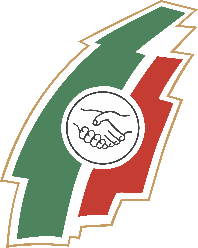 «ТАТАРСТАН РЕСПУБЛИКАСЫПРОФСОЮЗЛАРЫ ФЕДЕРАЦИЯСЕ»БЕРЛЕГЕПРЕЗИДИУМПРЕЗИДИУМЫПОСТАНОВЛЕНИЕот ________________г. КазаньКАРАР№ ______ДатаПодпись руководителя организации отдыха детей и молодежи№ПоказателиБаллы1Привлечение к мероприятиям программы членов профсоюза10 баллов2Использование наглядных пособий (плакатов, слайдов, видеороликов и т.д.), раздаточного материала (флажки, значки, магниты, ручки и т.д.) на профсоюзную тематикупо 1 баллу за каждый вид 3Проведение беседы (в любой доступной форме) о роли и значении профсоюза в жизни человека труда10 баллов4Наличие в программе ситуационно-ролевых, деловых игр и иных развлекательных мероприятий (КВН, викторина и т.д.) по теме: «Хочу скорее взрослым стать, чтоб профсоюзу помогать!» по 5 баллов за каждое мероприятие5Проведение конкурса стихотворений «Человек труда – это звучит гордо!»10 баллов6Проведение конкурса детского рисунка «Славим человека труда»10 баллов7Наличие фотоотчета тематического дня «Вместе с профсоюзами» (в электронном виде), проведенного в рамках Конкурса10 баллов8Красочность и информативность представленной программы 10 баллов9Наличие видеоролика, презентации тематического дня «Вместе с профсоюзами» и иных материалов (статьи в печатных изданиях, видеосюжеты в новостных программах и т.д.)по 5 баллов за каждый вид информации1КузьмичеваЕлена Ивановнапредседатель жюри, Председатель ФПРТ2Васильева Татьяна Юрьевназаместитель председателя жюри, заместитель Председателя ФПРТ3ДаниловЮрий Николаевичпредседатель Общественной организации «Профессиональный союз работников автомобильного транспорта и дорожного хозяйства Республики Татарстан»4КалашниковаОльга Анатольевнапредседатель Татарстанской республиканской организации общероссийского профессионального союза работников государственных учреждений и общественного обслуживания Российской Федерации5Ильин Алексей Леонидовичпредседатель Татарстанской республиканской организации общественной организации российского профессионального союза работников химических отраслей промышленности6Газизова Эльмира Ульфатовназаместитель председателя по организационно-массовой работе Общественной организации «Профессиональный союз ПАО «Татнефть» Республики Татарстан»7Кокоулина Марина Константиновнаначальник управления социальной политики аппарата ФПРТ8Гайнутдинова Аида Айдаровназаместитель начальника отдела социального развития управления социальной политики аппарата ФПРТ